Nombre ________________________________________ Fecha _______________________ Per ________Ch 5.2 Las artes dramáticasLos adjetivos: Recomendaciones: Te aconsejo que…*Es mejor que… *No te olvides de…+Sería buena idea… +*subjuntivo +infinitivoLa danza:La danza:La danza:La danza: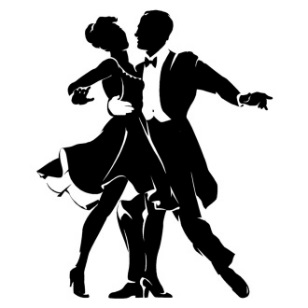 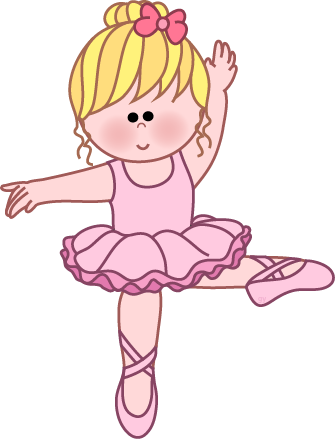 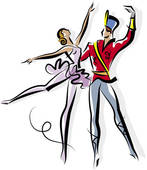 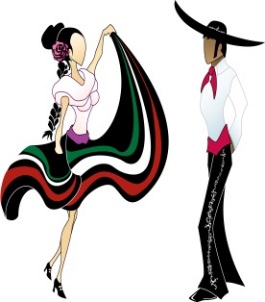 La danzaEl/La bailarínEl balletEl baile folclóricoLa música: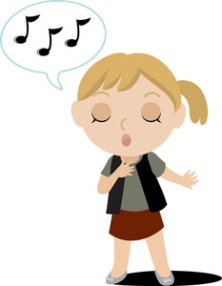 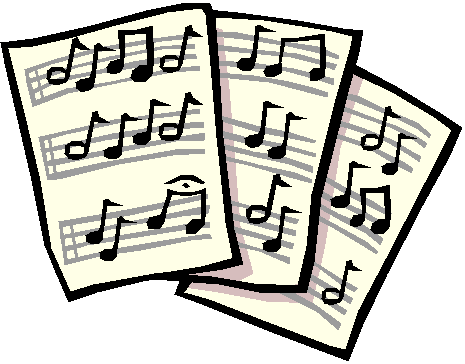 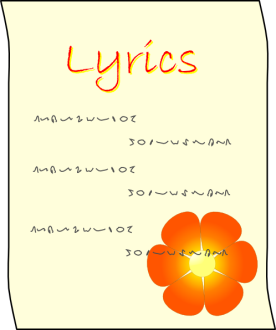 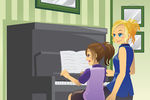 El/La cantanteLa canciónLa letraEl ensayo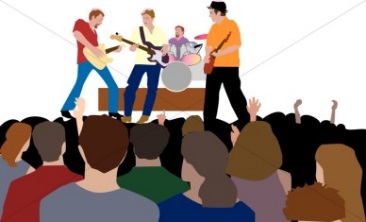 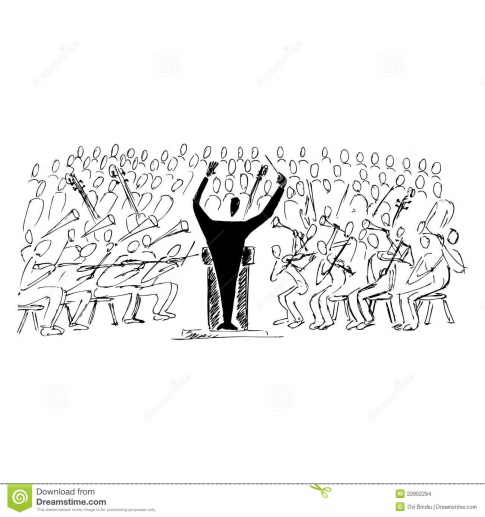 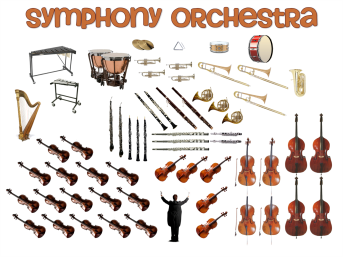 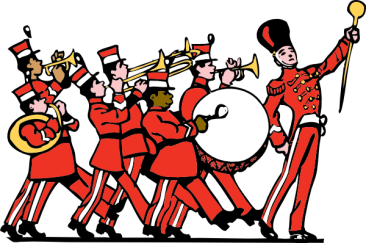 El conciertoLa sinfónicaLa orquestaLa banda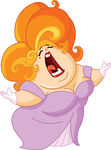 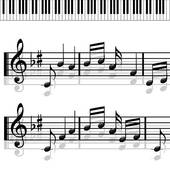 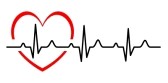 La óperaLa melodíaEl ritmoEl teatro: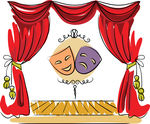 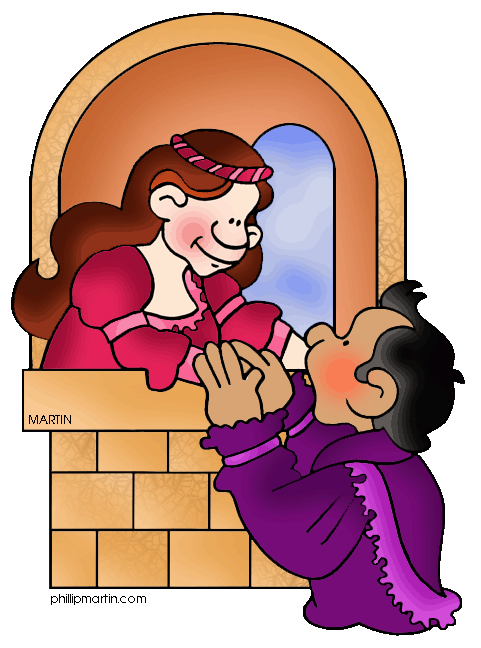 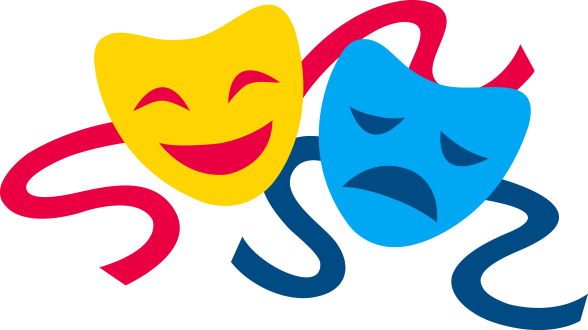 La obra del teatroEl drama La comediaLa tragediaMás vocabulario…Más vocabulario…Más vocabulario…Más vocabulario…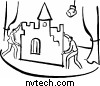 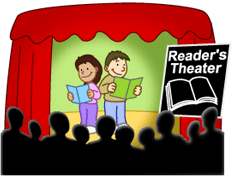 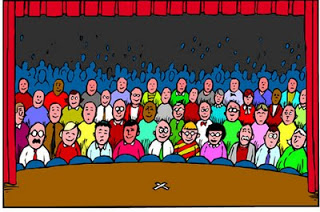 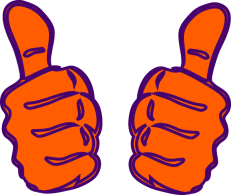 El escenarioLa funciónEl públicoLa reseña / La critica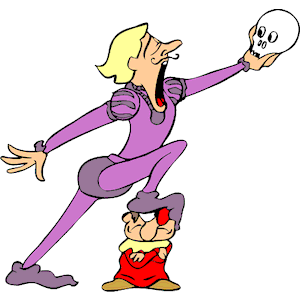 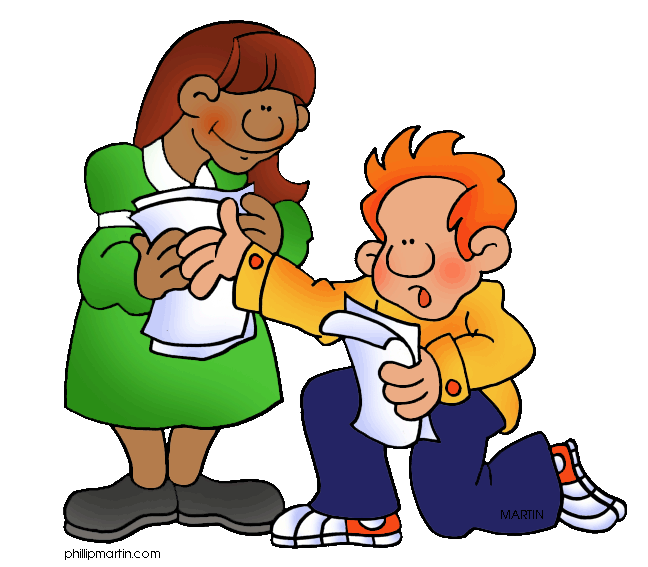 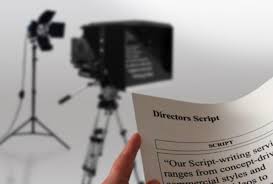 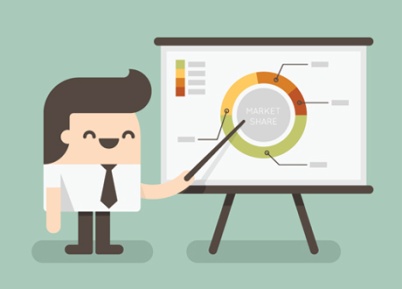 Actuar (el papel de…) / DesempeñarEnsayarCrearPresentarArtístico(a) ArtisticFormidableGreatCreativoCreativeHermosoBeautifulDe buen gustoIn good tasteIncomprensibleincomprehensibleDe mal gustoIn bad tasteMelodiosoMelodicEntretenidoEntertaining/EnjoyablePésimoTerribleEstridenteShrillSuperficialSuperficial